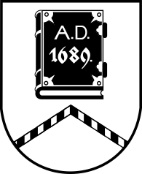 ALŪKSNES NOVADA PAŠVALDĪBADZĪVOKĻU KOMISIJADārza iela 11, Alūksne, Alūksnes novads, LV – 4301, tālrunis 64381496, e-pasts dome@aluksne.lvSĒDE Nr.406.02.2024., plkst. 10:00Dārza ielā 11, Alūksnē, Alūksnes novadā, 1.stāvs, sēžu zāleSēde pasludināta par slēgtu, pamatojoties uz Pašvaldību likuma 27.panta ceturto daļu. Darba kārtība netiek publiskota, jo satur ierobežotas pieejamības informāciju.Sēdē tiks izskatīti:1 jautājums par dzīvojamās telpas izīrēšanu sociālajā mājā “Pūcīte”.7 jautājumi par dzīvojamās telpas īres līgumu pagarināšanu.3 jautājumi par palīdzības sniegšanu dzīvokļa jautājumu risināšanā.3 jautājumi par grozījumu veikšanu Dzīvokļu komisijas lēmumos.